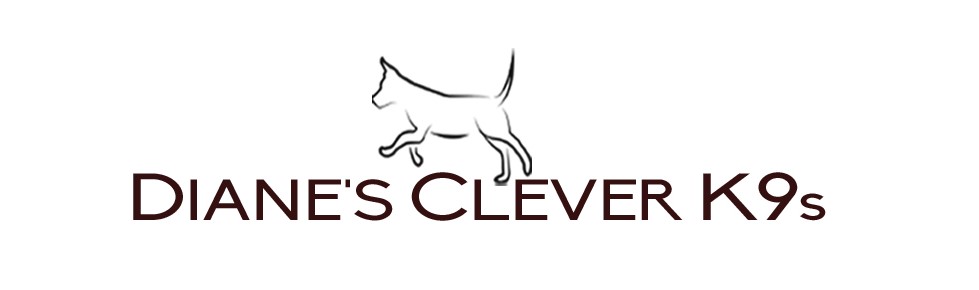 Dog Boarding Agreement

Name(s):______________________________________________________________________Address:______________________________________________________________________City:________________________________________ State:_________ Zip:________________Phone:______________________________________ 2nd Phone:________________________Email(s):______________________________________________________________________Emergency Contact:_____________________________________________________________Emergency Contact Phone:_______________________________________________________Veterinarian Clinic:______________________________________________________________Clinic Phone:___________________________________________________________________
Diane’s Clever K9s, 970-749-5651, dianescleverk9s@gmail.comDog Information
Dog Name:_____________________________________________________________________Dog Breed:____________________________________ Color:___________________________Birth Date:____________________________________ Gender:          Female                        Male
How often do you feed your dog?                                    Morning                                EveningFeeding Instructions___________________________________________________________________________________________________________________________________________
Medications?           Yes               No	If yes, medication name: ___________________________________________________	Medication Instructions: ___________________________________________________	________________________________________________________________________	________________________________________________________________________Day and time of arrival:___________________________________________________________Day and time of pick up:__________________________________________________________

Diane’s Clever K9s, 970-749-5651, dianescleverk9s@gmail.com Boarding Agreement(1)  Daily boarding charges begin on the date your pet is checked in. Owner agrees to notify the kennel in advance if there is any change in the date their pet is to be picked up. 
(2)  There will be no pick-ups or drop offs after 8pm. 
(3)  Dogs must be fully up to date on ALL vaccinations: DHPP, Bordetella and Rabies. Proof of vaccinations is required.(4)  I recognize the risk of injury to dogs in playgroups even when directly supervised. I authorize my dog to interact, under direct human supervision, with other dogs.
(5)  Do you give Diane’s Clever K9s permission for your pet to commingle with other pets? Yes_______No_______(6)  Owner understands and agrees that their pets(s) are housed in crates while unsupervised for the safety of the pet(s).
(7)  Should any boarding animal become ill or seem to be in need of medical attention, we reserve the right to administer aid and/or to use any available veterinarian. Any expenses incurred shall be paid by the owner in addition to any other fees listed in this contract.
(7)  In the rare and unfortunate event that your pet dies in our care, your pet will be taken to your designated veterinarian and maintained for pick-up or further instruction. 
(8)  You, the owner, agree to solely and responsibly cover the cost for any and all acts of behavior, of your pet while it is in the care of Diane’s Clever K9s. The owner agrees they are financially and legally responsible for any and all damages caused by their pet(s).
(9)  Owner agrees to allow Diane’s Clever K9s to use his or her dog’s name and any images or videos taken for use at any time, in any media, advertising or promotional materials.	
                        ___________________________________________________________________________________________________________
Boarding Consent FormI certify that I am the owner of this pet and I agree to the terms of this Boarding Agreement.
I hereby grant permission to Diane’s Clever K9s to act on my behalf and in my pet’s best interest by obtaining veterinary care at my expense, if deemed necessary, for illness or injury. I further agree to pay for all veterinary and other necessary services incurred by and for my pet during its stay in this facility. Diane’s Clever K9s agrees to exercise all due and reasonable care to prevent injury or illness to my pet. However, in the event of illness, injury or death of my pet, Diane’s Clever K9s shall not be held personally liable.I agree to pay all costs for any property damage or personal injury caused by my pet during its stay. I agree to pay all charges in full on the day of pick-up of my pet.
Owner’s Name (Print):___________________________________________________________________________Signed:_________________________________________________________ Date: _________________________

Diane’s Clever K9s, 970-749-5651, dianescleverk9s@gmail.com